МБДОУ «Детский сад № 114» г. ЧебоксарыКонспект интегрированного занятия по экологическому воспитанию в средней группе «В гости к леснику»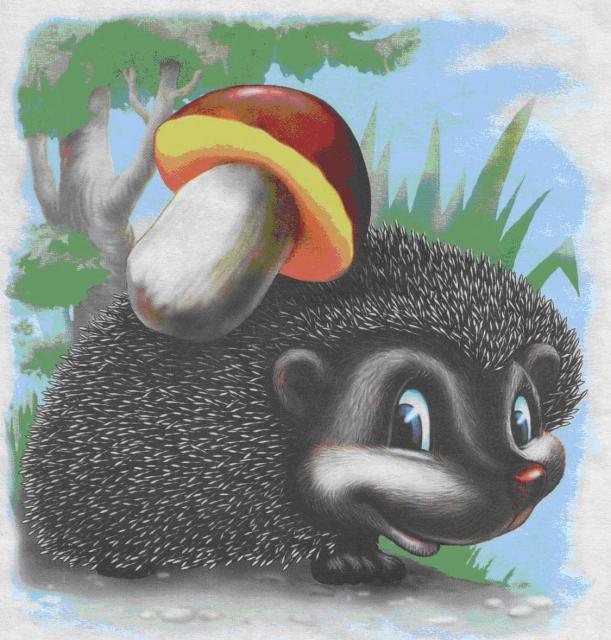 1. Программное содержание    Образовательные задачи:     Ознакомление с природой:         - формировать у детей основы экологической культуры и поведения в природной среде;         - уточнять и обогащать представления детей о животных леса (заяц, белка, медведь, еж), птицах, насекомых, грибах;         - формировать представления о лесе как месте для жизни растений и животныхРазвитие речи:- продолжать развивать речь детей, отвечать на вопросы;- продолжать учить соединять в законченное смысловое целое не только слова, но и отдельные предложения;- совершенствовать артикуляцию и речевой слух.     Изобразительная деятельность:- закреплять умение лепить предмет конусообразной формы (ежик)    Воспитательные задачи: воспитывать активность, инициативность, гуманное отношение к природе.          Развивающие  задачи:  способствовать  развитию  психических  процессов  и положительных эмоций.       2. Предшествующая работаРассматривание картинок, иллюстраций с изображением насекомых, животных и птиц, тематических альбомов по теме «Осень».Составление с детьми описательных рассказов.Упражнения по звуковой культуре речи.Чтение рассказов Г.Скребицкого «Белка», «Заяц», «Еж».Целевая прогулка в березовую аллею.Дидактические игры «Что нужно растениям для роста», «Зоологическое лото», «Найди дерево по описанию».Беседа «Где живут дикие звери»Разучивание физкультминуток.3. Материал к занятию:- воздушный шарик, письмо;- игрушки – лесник, ежик, белка, заяц, медведь;- картинки с изображениями насекомых, деревьев, птиц, ягод, животных, грибов;- нарисованная речка с рыбками;- муляжи грибов.4. Методические приемы:1. Организационный момент     2. Сюрпризный момент – прилетел воздушный шарик с приглашением в гости к леснику.    3. Путеществие в лес с помощью  карты.    4. Рассматривание грибов, рассказы детей о грибах.    5. Вопросы к детям о птицах.    6. Дидактическая игра «Путаница»    7. Лепка ежат для ежика.    8. Игра «Вспомни песенку».    9. Чтение стихов об осени.   10. Угощение орехами.      5. Ход занятия:Воспитатель:  - Собрались все дети в круг                           Я твой друг и ты мой друг,                           Крепко за руки возьмемся                           И друг другу улыбнемся.- Я улыбнусь вам, а вы улыбнитесь друг другу, чтобы у нас с вами весь день было хорошее настроение.- Ребята, посмотрите, к нам в группу прилетел воздушный шарик. А здесь спряталось письмо. Хотите узнать, кто его написал?«Дорогие ребята! Я приглашаю вас к себе в гости, в лесную сторожку. Лесник»- Оказывается, дедушка-лесник приглашает нас к себе в гости. А вы знаете кто такой лесник? Где он живет? Как называется его домик? (Лесник – это человек, который следит за лесом, чтобы никто не обижал зверей, не бросал мусор, не ломал деревья, не рвал цветы).- Ну что, вы согласны пойти в гости? А кто же покажет нам туда дорогу?- Смотрите, заяц! Давайте у него попросим.« Заяц, заяц – расскажи,   Заяц, заяц – покажи,   Как найти дорожку,   К леснику в сторожку?»Заяц: - Я обязательно вам расскажу. Сначала вам нужно перейти ручеек, найти грибную полянку, а потом вы увидите большую ель, где вас будет ждать белочка. А чтобы вы не потерялись, вот вам карта.Воспитатель:  Спасибо тебе, заяц.- Ребята, посмотрите, стрелка показывает, что рядом должен быть ручеек. А вот и он. Какая здесь чистая вода, поэтому здесь плавают рыбки. Как они радуются чистой воде.- А скажите мне, чего нельзя делать, чтобы рыбки не погибли в речке?- Правильно, не загрязнять: не бросать мусор, бутылки, банки.- Перейдем ручеек и отправимся дальще в путь.- Посмотрите, на нашем пути грибная полянка. Как много здесь разных грибов. - Грибы – самые таинственные существа. Некоторые ученые относят грибы к растениям, но ведь у них нет ни корней, ни листвы, ни цветов. Ну а самая грибная пора – это? Верно, осень.- Грибы нужно собирать правильно – срезать ножом. А если нет ножа – осторожно выкручивать его из земли, чтобы не повредить грибницу.- А это что за гриб?- Правильно, мухомор. Аня, расскажи нам о мухоморе.(чтение стихотворения)- Мухомор – очень ядовитый гриб. Но ядовитый он для людей, а для обитателей леса он является питанием и лекарством.- Ну а нам пора отправляться дальше. Давайте сверимся с картой, правильно ли мы идем.- Где-то здесь должна быть ель, а на ней – белка. Вы не видите?- А вот и белка. – «Белка, белка – расскажи,                                Белка, белка – покажи,                                Как найти дорожку                                К леснику в сторожку?»Белка: - Покажу и расскажу. Только ответьте на мои вопросы.Как называются животные, которые живут в лесу?Кто из животных меняет зимнюю шубу на летнюю?Как называют птиц, улетающих в теплые края?Какую пользу приносят птицы?Как люди заботятся о птицах?Чего нельзя делать в лесу?- А еще я хотела у вас спросить, вы знаете песенку комарика (з-з-з-з), песенку жука (ж-ж-ж-ж), ветра (ш-ш-ш-ш), водички (с-с-с-с).- Молодцы! Много знаете. Идите прямо, никуда не сворачивайте. Встретите медведя, он вам дорогу и покажет.Воспитатель:       «Мишка, мишка – расскажи,                                Мишка, мишка – покажи,                                Как найти дорожку                                К леснику в сторожку?»Медведь: Обязательно покажу, только поиграйте со мной. У меня перепутались все картинки, помогите их правильно собрать.(Дидактическая игра «Путаница»)Медведь: Спасибо вам, друзья. Но вы, наверное, устали.                Ну, тогда все дружно встали                Ножками потопали, ручками похлопали,                Покружились, повертелись                Глазки крепко закрываем, открываем,                И опять вперед шагаем!Медведь: - Молодцы! Мне так понравилось с вами играть. Идите вон к тем деревьям, там встретите ежика, он вам дальше покажет дорожку.Воспитатель:        «Ежик, ежик – расскажи,                                Ежик, ежик – покажи,                                Как найти дорожку                                К леснику в сторожку?»Ежик: - Конечно, я скажу. А вы, ребята, помогите найти мне друзей, Мне так одиноко в большом лесу.Воспитатель: - Поможем ежику? Давайте вылепим из пластилина маленьких ежат.(Лепка маленьких ежиков из пластилина и шишек)Ежик: - Спасибо вам большое. Я так рад, что у меня появились друзья! Пойдемте скорее к дедушке-леснику, а то он уже нас, наверное, заждался.Лесник: - Здравствуйте, ребята! Какие вы молодцы, что пришли ко мне в гости. А мне мои лесные жители уже передали по почте, что вы с ними играли, не обижали. Молодцы! Но мне бы хотелось, чтобы вы и меня порадовали.- А вы знаете, какое сейчас время года? А стихи об осени знаете? Расскажите мне, пожалуйста.(Рассказывание стихов об осени)Лесник: - Спасибо за стихи. А за то, что вы такие молодцы, я угощу вас орехами.Дети благодарят.Воспитатель: А нам пора возвращаться в детский сад. Спасибо, дедушка-лесник, за угощение. Всего доброго тебе и лесным жителям. Приходи и ты к нам в гости.- А мы с вами ребята построим поезд и поедем в детский сад.                                    «Вот поезд наш едет                                     Колеса стучат,                                     А в поезде этом                                     Ребята сидят                                     Чу-чу-чу-чу-чу-чу                                     Бежит паровоз,                                     Далеко, далеко                                      Рябят он повез»- Вот мы с вами и приехали. Понравилось вам наше путешествие? А где мы сегодня были? Что вы в лесу видели? Я хочу похвалить вас, за то, что вы помогли ежику, были добрыми, много знаете и умеете.- А теперь давайте вымоем с вами руки и попробуем орехи.